CURRICULUM VITAEName 			Marcos Martínez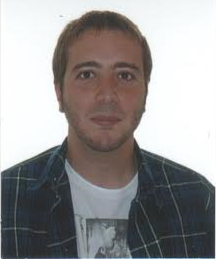 Adress			C/ Merineros 				Número: 22 – Piso: 2º C 	   				C.P: 42001	(Soria)Phone NO.		          0034 650081148 / 0034 975230841 Birth Place                	Soria, SPAINBirth Date               	17/05/1988Nationality    		SpanishMarital Status		SingleEDUCATIONBA in Translation and Interpreting by Universidad de Valladolid, Spain (2007-2012) Certified Translator by the Spanish Department of Foreign AffairsMaster in Audiovisual Translation (Dubbing and Subtitling)OTHER QUALIFICATION AND SKILLSLanguagesSpanish (Native)EnglishGerman	Software○    Microsoft Office Word, Excell and Powerpoint.○    SDL TRADOS○    SDL Multiterm- SDL Certification Status ○    Subtitle Workshop○    Aegisub○    VisualSubSync○    FABEXPERIENCE	      ○   Freelance Translator (2012-2014)English/German>Spanish Translator of agricultural machinery specialized texts for MC STONE CRUSHER SL (2012-2014)Certified Translation assignments: English<->Spanish.   (2012-2014)English, German and Spanish private teacher.	 (2010-2014)INTERESTS:  Reading, films, music, computers and sport.